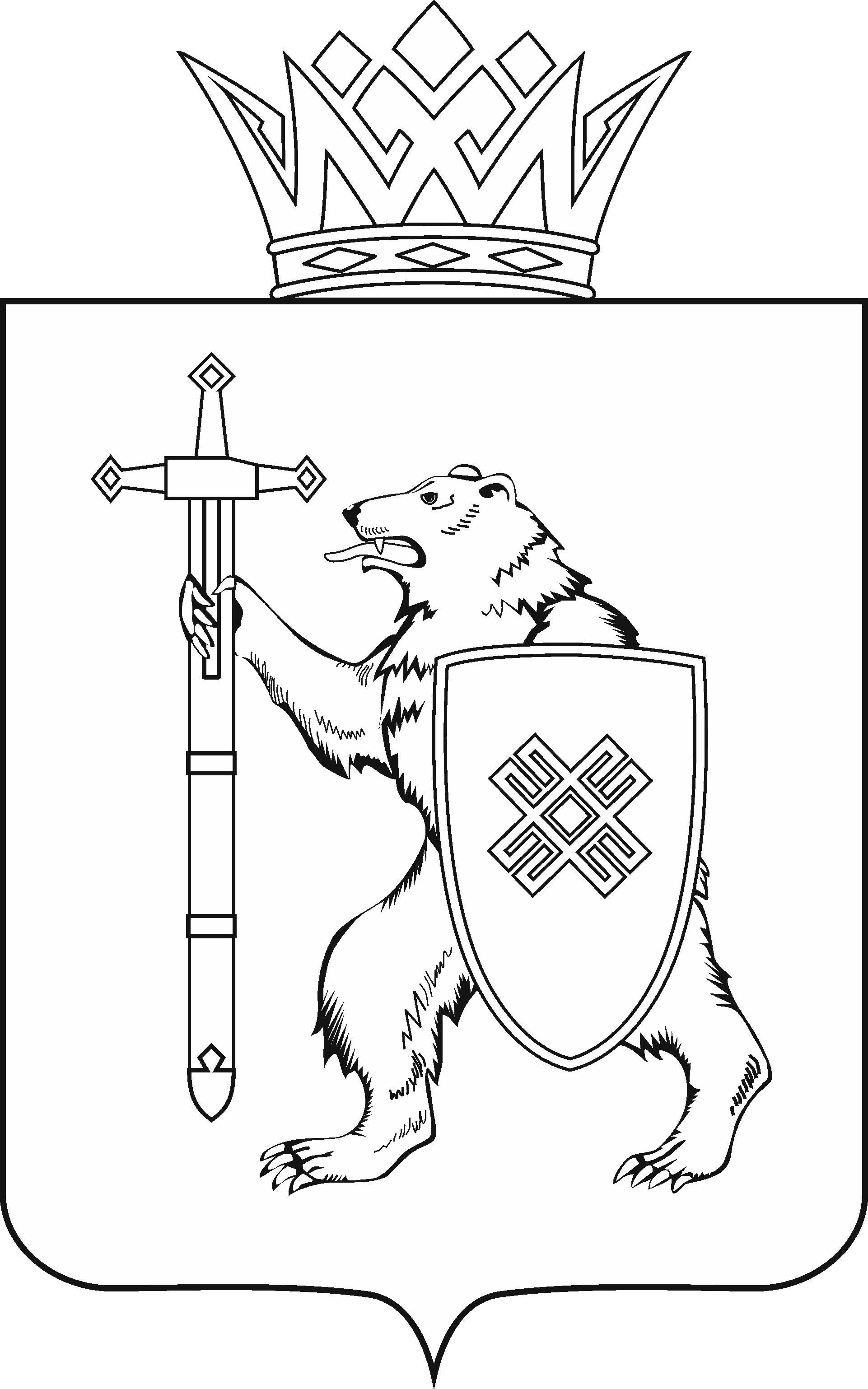 Тел. (8362) 64-14-17, 64-13-99, факс (8362) 64-14-11, E-mail: info@gsmari.ruПРОТОКОЛ № 46ЗАСЕДАНИЯ КОМИТЕТАПОВЕСТКА ДНЯ:Об отзыве на проект федерального закона № 1095765-7 «О внесении изменений в статьи 3.5 и 14.1 Кодекса Российской Федерации об административных правонарушениях» (в части введения административной ответственности за повторное правонарушение в виде осуществления предпринимательской деятельности без государственной регистрации в качестве индивидуального предпринимателя или юридического лица).Комитет решил:1. Поддержать проект федерального закона № 1095765-7 «О внесении изменений в статьи 3.5 и 14.1 Кодекса Российской Федерации об административных правонарушениях» (в части введения административной ответственности за повторное правонарушение в виде осуществления предпринимательской деятельности без государственной регистрации в качестве индивидуального предпринимателя или юридического лица).2. Обратиться в Президиум Государственного Собрания Республики Марий Эл с предложением поддержать проект федерального закона № 1095765-7 «О внесении изменений в статьи 3.5 и 14.1 Кодекса Российской Федерации об административных правонарушениях» (в части введения административной ответственности за повторное правонарушение в виде осуществления предпринимательской деятельности без государственной регистрации в качестве индивидуального предпринимателя или юридического лица).МАРИЙ ЭЛ РЕСПУБЛИКЫН КУГЫЖАНЫШ ПОГЫНЖОЗАКОНОДАТЕЛЬСТВЕКОМИТЕТЛенин проспект, 29-ше, Йошкар-Ола, 424001ГОСУДАРСТВЕННОЕ СОБРАНИЕ РЕСПУБЛИКИ МАРИЙ ЭЛКОМИТЕТ 
ПО ЗАКОНОДАТЕЛЬСТВУЛенинский проспект, 29, г. Йошкар-Ола, 4240015 апреля 2021 года 